PHASE 40 EMERGENCY FOOD AND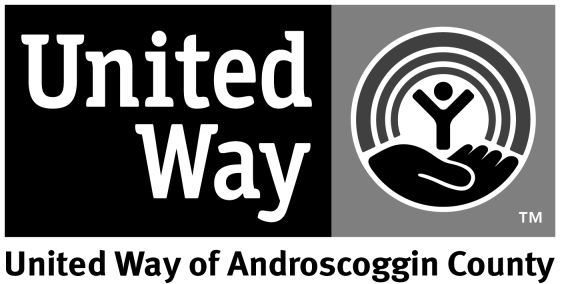 SHELTER PROGRAM Androscoggin County EFSP Funding Request InstructionsFollowing is the Phase 40 Emergency Food & Shelter Program Application. Please note the following updates:With Phase 40, per meal allowance is $3.00 when providing congregate meals.  Mass shelters allowance is $12.50/night per diem rate to supplement their services.  Utilities: may pay up to 90 days (3 months) for clients per phase if it is necessary to prevent disconnection of services. Rent/Mortgage: may pay up to 90 days (3 months) for clients per phase if it is necessary to maintain housing.Other Shelter (Hotel/Motel) May provide up to 90 days of assistance for clients per phase is it is necessary to prevent homelessness.In addition to the funding application, please submit current year agency and program budget with year-to-date figures, along with Funding Sources Grid provided with application.Agencies can apply to any of the following program categories: Food, Utility Assistance, Mass Shelter, Other Shelter, Served Meals, Supplies/Equipment, Rent/Mortgage Assistance.Agencies receiving awards in Phase 40 will be required to submit all appropriate certification forms to complete application process.  Certification forms will be available on the National EFSP website.One (1) hard copy and one (1) electronic copy must be submitted by the deadline. Electronic copies may be emailed to: ghart@unitedwayandro.org.Application deadline is December 30, 2022 by 4:00 PM Applicants should submit one (1) electronic copy and one (1) hard copy by the application deadline to:EFSP AdministratorUnited Way of Androscoggin CountyPO Box 888Lewiston, ME 04243-0888ghart@unitedwayandro.orgNo faxed copies will be accepted. The total amount of funds to be awarded through the local board for Phase 40 is $41,728.  Please e-mail (ghart@unitedwayandro.org) if you need clarification or have questions. PHASE 40 EMERGENCY FOOD AND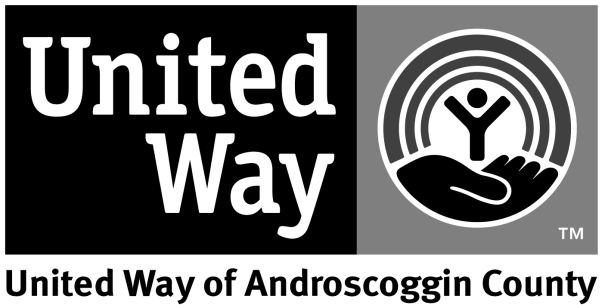 SHELTER PROGRAMAndroscoggin County EFSP Funding Request ApplicationCover SheetAgency:Executive Director:Contact Person (if different from above):Physical Address:Mailing Address:Telephone:Fax:E-mail:FEIN#: DUNS#:Program Category:							Amount Requested:ProposalClearly identify each of the following eight parts in your submitted proposal. Application should be limited to 3 pages; all responses should be typed in size 12 Times New Roman font.PART I: Define the problem.  What is the nature of the problem that you are trying to address?  Who is experiencing the problem?  Where does the target population live?  Consider the target population in the community and the program’s client population.PART II: Goals - What effect will this program have on the problem?PART III: Outcomes – Outcome objectives describe the effects that the program is trying to produce on the client: i.e. changes in client’s knowledge, skills, attitude, behavior or condition.PART IV: Services – What is the service that the agency is requesting funding for?  Who provides it?  Where is it available?  When is it available?  How is it delivered?  How do you define units of service?  What is the cost per unit of service?  How do you determine the cost per unit? PART V: Outreach – How do you publicize the program within the community?  Who does the agency partner with & how does agency avoid duplication of services?PART VI: Organization – Describe your agency’s strategy providing proposed services?PART VII: History – How was funding used last year if agency was a recipient?  Was funding sufficient to meet identified needs?  If not, please explain and provide the number of individuals who were unserved because of insufficient resources.  Provide end-of-year duplicate and unduplicated numbers served.   Please provide information that you would want to see if you were the decision maker.PART VIII: Other Funding Sources – How does your agency program leverage other sources of funding with EFSP grant money?  All applicant agencies must complete following Funding Sources Grid whether or not your agency leverages other sources:United Way or Similar				 $_________________Individuals					 $_________________Corporations/Foundations			 $_________________Government Agencies (Fed, State, Local) 	 $_________________In-Kind					 $_________________Requested EFSP Funds			 $_________________				              TOTAL $_________________As a Local Recipient Organization (LRO) this agency agrees to abide by all national and local program requirementsSignature__________________________________	         Date_________________________                         Executive DirectorCritical Criteria ChecklistTo assist you in ensuring that your Phase 40 EFSP Funding Request Application is complete and will receive full consideration, please use the following checklist and submit, with appropriate signature, with your Funding Request Application.  Indicate with a check (√) for those Funding Request Application elements which are enclosed.Proposal Narrative:_____Completed Cover Sheet._____(I) Define the Problem._____(II) Goals._____(III) Outcomes._____(IV) Services._____(V) Outreach._____(VI) Organization._____(VII) History._____(VIII) Other Funding Sources._____Executive Director Signature and DateBudget Information:_____Current Year Agency and Program Budget w/Year-To-Date Figures.If any of the above funding request elements are missing or incomplete, please attached a written explanation. The above critical elements checked are complete and included in _______________________________________ Funding Request Application.Name of Agency__________________________________________				_____________________________Signature/Title of Person Submitting Funding Request Package                                                   Date